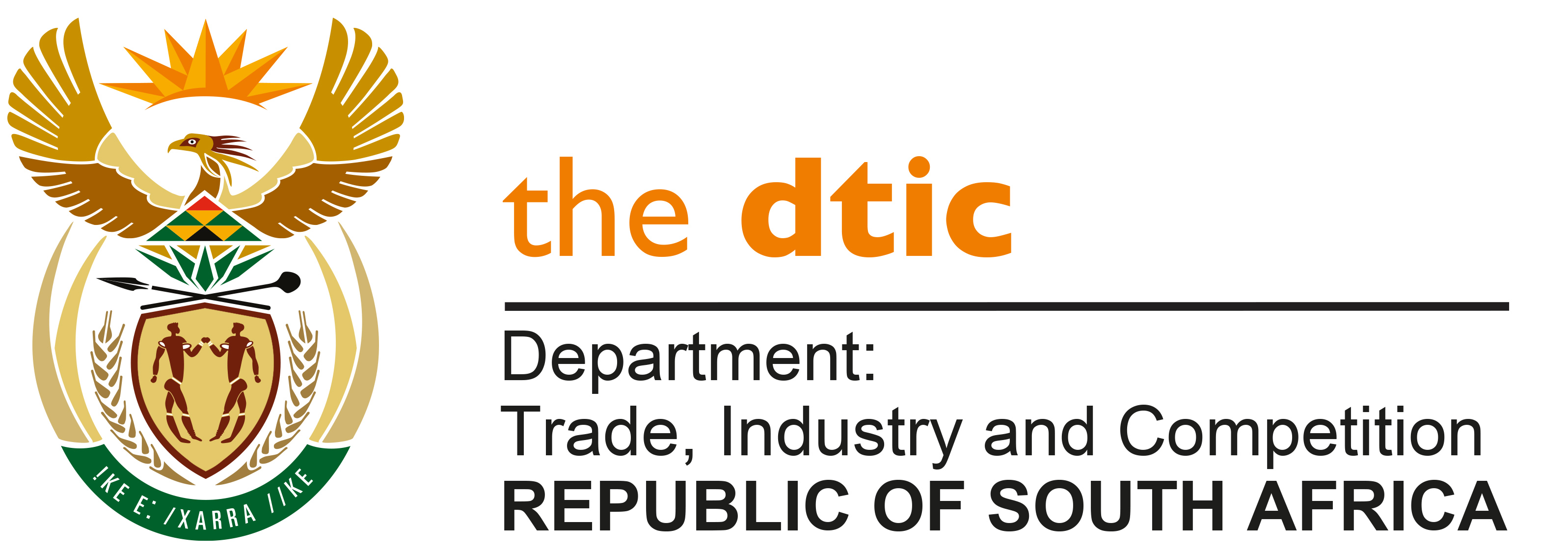 THE NATIONAL ASSEMBLYQUESTION FOR WRITTEN REPLYQUESTION NO. 1145DATE PUBLISHED: 7 MAY 2021	Mr M J Cuthbert (DA) to ask the Minister of Trade, Industry and Competition: Whether, with reference to his reply to question 466 on 19 March 2021, he will furnish Mr M J Cuthbert with a detailed breakdown of the R31 356 005, 33 expenditure relating to a certain company (name furnished) in (a) 2015, (b) 2016 and (c) 2017; if not, why not; if so, by what date? [NW1333E]REPLY: I have been furnished with a reply to the question submitted, by Ms Thabang Mampane, Commissioner of the National Lotteries Commission. Ms Mampane’s reply is as follows: NO.FINANCIAL YEARDESCRIPTIONCOSTS (R)INTERNAL STAKEHOLDER2016/17Educating the public by explaining the process, requirements and qualifications relating to the application for grants in terms section 2(5)(a)(i) of the Lotteries Act - Call for ApplicationsR446 092.65External2016/17Promotion of public knowledge and awareness by, amongst others developing and implementing educational and informational measures to educate the public  of the Lotteries  about the lotteries and provisions pursuant to section 2(5)(a)(i) of the Lotteries Act - Operations : Brand PositioningR250 000.00External2016/17Promotion of public knowledge and awareness by, amongst others developing and implementing educational and informational measures to educate the public of the Lotteries about the lotteries and provisions pursuant to section 2(5)(a)(i) of the Lotteries Act - Operations :Regulatory MandateR1,901 904.00External2016/17Promotion of public knowledge and awareness by, amongst others developing and implementing educational and informational measures to educate the public of the Lotteries about the lotteries and provisions pursuant to section 2(5)(a)(i) of the Lotteries Act - Operations: Grant Funding MandateR45,291.06ExternalTOTAL EXPENDITURE FOR 2016/17TOTAL EXPENDITURE FOR 2016/17TOTAL EXPENDITURE FOR 2016/17R2,643,287.71R2,643,287.71NO.FINANCIAL YEARDESCRIPTIONCOSTS (R)INTERNAL STAKEHOLDER2015/16Promotion of public knowledge and awareness by, amongst others developing and implementing educational and informational measures to educate the public of the Lotteries about the lotteries and provisions pursuant to section 2(5)(a)(i) of the Lotteries Act - Operations: Supply Chain ManagementR179 533.82External2015/16Promotion of public knowledge and awareness by, amongst others developing and implementing educational and informational measures to educate the public of the Lotteries about the lotteries and provisions pursuant to section 2(5)(a)(i) of the Lotteries Act - Operations: Grant Funding MandateR10 147 553.06External2015/16Educating the public by explaining the process, requirements and qualifications relating to the application for grants in terms section 2(5)(a)(i) of the Lotteries Act - Call for ApplicationsR6,469,486.94External2015/16Promotion of public knowledge and awareness by, amongst others developing and implementing educational and informational measures to educate the public  of the Lotteries  about the lotteries and provisions pursuant to section 2(5)(a)(i) of the Lotteries Act – Operations :Regulatory MandateR1 460 009.36External2015/16Promotion of public knowledge and awareness by, amongst others developing and implementing educational and informational measures to educate the public  of the Lotteries  about the lotteries and provisions pursuant to section 2(5)(a)(i) of the Lotteries Act – Stakeholder Relations, Marketing and Communication433 105.38ExternalTOTAL EXPENDITURE FOR 2015/16TOTAL EXPENDITURE FOR 2015/16TOTAL EXPENDITURE FOR 2015/16R18 689 688.56R18 689 688.56NO.FINANCIAL YEARDESCRIPTIONCOSTS (R)INTERNAL STAKEHOLDER2014/15Promotion of public knowledge and awareness by, amongst others developing and implementing educational and informational measures to educate the public of the Lotteries about the lotteries and provisions pursuant to section 2(5)(a)(i) of the Lotteries Act - Operations: National Lotteries Commission: Operational ChangesR2,368,544.70External2014/15Promotion of public knowledge and awareness by, amongst others developing and implementing educational and informational measures to educate the public of the Lotteries about the lotteries and provisions pursuant to section 2(5)(a)(i) of the Lotteries Act - Operations: Grant Funding MandateR5 849 966,38External2014/15Educating the public by explaining the process, requirements and qualifications relating to the application for grants in terms section 2(5)(a)(i) of the Lotteries Act - Call for ApplicationsR1,567,772.57External2014/15Promotion of public knowledge and awareness by, amongst others developing and implementing educational and informational measures to educate the public of the Lotteries about the lotteries and provisions pursuant to section 2(5)(a)(i) of the Lotteries Act - Operations: Supply Chain ManagementR3,820.96External2014/15Promotion of public knowledge and awareness by, amongst others developing and implementing educational and informational measures to educate the public of the Lotteries  about the lotteries and provisions pursuant to section 2(5)(a)(i) of the Lotteries Act – Operations :Regulatory MandateR232,924.45TOTAL EXPENDITURE FOR 2014/15TOTAL EXPENDITURE FOR 2014/15TOTAL EXPENDITURE FOR 2014/15R10 023 029,06R10 023 029,06